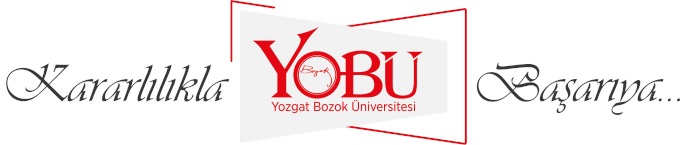 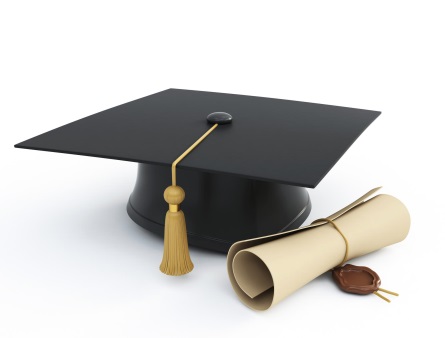 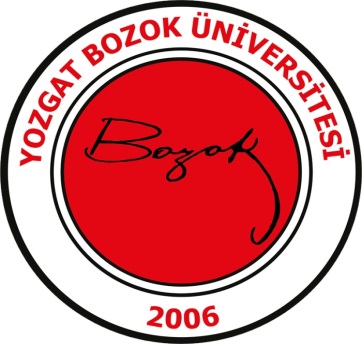 AD SOYADAD SOYADDanışmanUnvan Ad SOYADDanışmanUnvan Ad SOYADAnabilim Dalı……………. Anabilim Dalı……………. Anabilim Dalı……………. Anabilim Dalı……………. Anabilim DalıMezuniyet DerecesiYüksek Lisans/DoktoraYüksek Lisans/DoktoraYüksek Lisans/DoktoraYüksek Lisans/DoktoraTez Konusu